.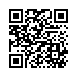 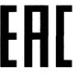 ЕВРАЗИЙСКИЙ ЭКОНОМИЧЕСКИЙ СОЮЗДЕКЛАРАЦИЯ О СООТВЕТСТВИИЕВРАЗИЙСКИЙ ЭКОНОМИЧЕСКИЙ СОЮЗДЕКЛАРАЦИЯ О СООТВЕТСТВИИЕВРАЗИЙСКИЙ ЭКОНОМИЧЕСКИЙ СОЮЗДЕКЛАРАЦИЯ О СООТВЕТСТВИИЕВРАЗИЙСКИЙ ЭКОНОМИЧЕСКИЙ СОЮЗДЕКЛАРАЦИЯ О СООТВЕТСТВИИЕВРАЗИЙСКИЙ ЭКОНОМИЧЕСКИЙ СОЮЗДЕКЛАРАЦИЯ О СООТВЕТСТВИИЕВРАЗИЙСКИЙ ЭКОНОМИЧЕСКИЙ СОЮЗДЕКЛАРАЦИЯ О СООТВЕТСТВИИЕВРАЗИЙСКИЙ ЭКОНОМИЧЕСКИЙ СОЮЗДЕКЛАРАЦИЯ О СООТВЕТСТВИИЕВРАЗИЙСКИЙ ЭКОНОМИЧЕСКИЙ СОЮЗДЕКЛАРАЦИЯ О СООТВЕТСТВИИЕВРАЗИЙСКИЙ ЭКОНОМИЧЕСКИЙ СОЮЗДЕКЛАРАЦИЯ О СООТВЕТСТВИИЕВРАЗИЙСКИЙ ЭКОНОМИЧЕСКИЙ СОЮЗДЕКЛАРАЦИЯ О СООТВЕТСТВИИЕВРАЗИЙСКИЙ ЭКОНОМИЧЕСКИЙ СОЮЗДЕКЛАРАЦИЯ О СООТВЕТСТВИИЕВРАЗИЙСКИЙ ЭКОНОМИЧЕСКИЙ СОЮЗДЕКЛАРАЦИЯ О СООТВЕТСТВИИЕВРАЗИЙСКИЙ ЭКОНОМИЧЕСКИЙ СОЮЗДЕКЛАРАЦИЯ О СООТВЕТСТВИИЕВРАЗИЙСКИЙ ЭКОНОМИЧЕСКИЙ СОЮЗДЕКЛАРАЦИЯ О СООТВЕТСТВИИЕВРАЗИЙСКИЙ ЭКОНОМИЧЕСКИЙ СОЮЗДЕКЛАРАЦИЯ О СООТВЕТСТВИИЗаявитель ОБЩЕСТВО С ОГРАНИЧЕННОЙ ОТВЕТСТВЕННОСТЬЮ "ЗАВОД АВТОМАТИЧЕСКОГО ОБОРУДОВАНИЯ" Место нахождения (адрес юридического лица) и адрес места осуществления деятельности: 443080, Россия, г. Самара ул. Авроры дом 209 офис 103 Основной государственный регистрационный номер 1216300007329. Телефон: 8(917)142-43-43 Адрес электронной почты: Iluha111@bk.ru в лице Директора Воронина Ильи Станиславовича Заявитель ОБЩЕСТВО С ОГРАНИЧЕННОЙ ОТВЕТСТВЕННОСТЬЮ "ЗАВОД АВТОМАТИЧЕСКОГО ОБОРУДОВАНИЯ" Место нахождения (адрес юридического лица) и адрес места осуществления деятельности: 443080, Россия, г. Самара ул. Авроры дом 209 офис 103 Основной государственный регистрационный номер 1216300007329. Телефон: 8(917)142-43-43 Адрес электронной почты: Iluha111@bk.ru в лице Директора Воронина Ильи Станиславовича Заявитель ОБЩЕСТВО С ОГРАНИЧЕННОЙ ОТВЕТСТВЕННОСТЬЮ "ЗАВОД АВТОМАТИЧЕСКОГО ОБОРУДОВАНИЯ" Место нахождения (адрес юридического лица) и адрес места осуществления деятельности: 443080, Россия, г. Самара ул. Авроры дом 209 офис 103 Основной государственный регистрационный номер 1216300007329. Телефон: 8(917)142-43-43 Адрес электронной почты: Iluha111@bk.ru в лице Директора Воронина Ильи Станиславовича Заявитель ОБЩЕСТВО С ОГРАНИЧЕННОЙ ОТВЕТСТВЕННОСТЬЮ "ЗАВОД АВТОМАТИЧЕСКОГО ОБОРУДОВАНИЯ" Место нахождения (адрес юридического лица) и адрес места осуществления деятельности: 443080, Россия, г. Самара ул. Авроры дом 209 офис 103 Основной государственный регистрационный номер 1216300007329. Телефон: 8(917)142-43-43 Адрес электронной почты: Iluha111@bk.ru в лице Директора Воронина Ильи Станиславовича Заявитель ОБЩЕСТВО С ОГРАНИЧЕННОЙ ОТВЕТСТВЕННОСТЬЮ "ЗАВОД АВТОМАТИЧЕСКОГО ОБОРУДОВАНИЯ" Место нахождения (адрес юридического лица) и адрес места осуществления деятельности: 443080, Россия, г. Самара ул. Авроры дом 209 офис 103 Основной государственный регистрационный номер 1216300007329. Телефон: 8(917)142-43-43 Адрес электронной почты: Iluha111@bk.ru в лице Директора Воронина Ильи Станиславовича Заявитель ОБЩЕСТВО С ОГРАНИЧЕННОЙ ОТВЕТСТВЕННОСТЬЮ "ЗАВОД АВТОМАТИЧЕСКОГО ОБОРУДОВАНИЯ" Место нахождения (адрес юридического лица) и адрес места осуществления деятельности: 443080, Россия, г. Самара ул. Авроры дом 209 офис 103 Основной государственный регистрационный номер 1216300007329. Телефон: 8(917)142-43-43 Адрес электронной почты: Iluha111@bk.ru в лице Директора Воронина Ильи Станиславовича Заявитель ОБЩЕСТВО С ОГРАНИЧЕННОЙ ОТВЕТСТВЕННОСТЬЮ "ЗАВОД АВТОМАТИЧЕСКОГО ОБОРУДОВАНИЯ" Место нахождения (адрес юридического лица) и адрес места осуществления деятельности: 443080, Россия, г. Самара ул. Авроры дом 209 офис 103 Основной государственный регистрационный номер 1216300007329. Телефон: 8(917)142-43-43 Адрес электронной почты: Iluha111@bk.ru в лице Директора Воронина Ильи Станиславовича Заявитель ОБЩЕСТВО С ОГРАНИЧЕННОЙ ОТВЕТСТВЕННОСТЬЮ "ЗАВОД АВТОМАТИЧЕСКОГО ОБОРУДОВАНИЯ" Место нахождения (адрес юридического лица) и адрес места осуществления деятельности: 443080, Россия, г. Самара ул. Авроры дом 209 офис 103 Основной государственный регистрационный номер 1216300007329. Телефон: 8(917)142-43-43 Адрес электронной почты: Iluha111@bk.ru в лице Директора Воронина Ильи Станиславовича Заявитель ОБЩЕСТВО С ОГРАНИЧЕННОЙ ОТВЕТСТВЕННОСТЬЮ "ЗАВОД АВТОМАТИЧЕСКОГО ОБОРУДОВАНИЯ" Место нахождения (адрес юридического лица) и адрес места осуществления деятельности: 443080, Россия, г. Самара ул. Авроры дом 209 офис 103 Основной государственный регистрационный номер 1216300007329. Телефон: 8(917)142-43-43 Адрес электронной почты: Iluha111@bk.ru в лице Директора Воронина Ильи Станиславовича Заявитель ОБЩЕСТВО С ОГРАНИЧЕННОЙ ОТВЕТСТВЕННОСТЬЮ "ЗАВОД АВТОМАТИЧЕСКОГО ОБОРУДОВАНИЯ" Место нахождения (адрес юридического лица) и адрес места осуществления деятельности: 443080, Россия, г. Самара ул. Авроры дом 209 офис 103 Основной государственный регистрационный номер 1216300007329. Телефон: 8(917)142-43-43 Адрес электронной почты: Iluha111@bk.ru в лице Директора Воронина Ильи Станиславовича Заявитель ОБЩЕСТВО С ОГРАНИЧЕННОЙ ОТВЕТСТВЕННОСТЬЮ "ЗАВОД АВТОМАТИЧЕСКОГО ОБОРУДОВАНИЯ" Место нахождения (адрес юридического лица) и адрес места осуществления деятельности: 443080, Россия, г. Самара ул. Авроры дом 209 офис 103 Основной государственный регистрационный номер 1216300007329. Телефон: 8(917)142-43-43 Адрес электронной почты: Iluha111@bk.ru в лице Директора Воронина Ильи Станиславовича заявляет, что Автоматические АЗС контейнерного типа «Точка», Модель А1, Модель А2, Модель А3, Модель А4, Модель А5, Модель А6, Модель А7, Модель А8, Модель А9, Модель А10. заявляет, что Автоматические АЗС контейнерного типа «Точка», Модель А1, Модель А2, Модель А3, Модель А4, Модель А5, Модель А6, Модель А7, Модель А8, Модель А9, Модель А10. заявляет, что Автоматические АЗС контейнерного типа «Точка», Модель А1, Модель А2, Модель А3, Модель А4, Модель А5, Модель А6, Модель А7, Модель А8, Модель А9, Модель А10. заявляет, что Автоматические АЗС контейнерного типа «Точка», Модель А1, Модель А2, Модель А3, Модель А4, Модель А5, Модель А6, Модель А7, Модель А8, Модель А9, Модель А10. заявляет, что Автоматические АЗС контейнерного типа «Точка», Модель А1, Модель А2, Модель А3, Модель А4, Модель А5, Модель А6, Модель А7, Модель А8, Модель А9, Модель А10. заявляет, что Автоматические АЗС контейнерного типа «Точка», Модель А1, Модель А2, Модель А3, Модель А4, Модель А5, Модель А6, Модель А7, Модель А8, Модель А9, Модель А10. заявляет, что Автоматические АЗС контейнерного типа «Точка», Модель А1, Модель А2, Модель А3, Модель А4, Модель А5, Модель А6, Модель А7, Модель А8, Модель А9, Модель А10. заявляет, что Автоматические АЗС контейнерного типа «Точка», Модель А1, Модель А2, Модель А3, Модель А4, Модель А5, Модель А6, Модель А7, Модель А8, Модель А9, Модель А10. заявляет, что Автоматические АЗС контейнерного типа «Точка», Модель А1, Модель А2, Модель А3, Модель А4, Модель А5, Модель А6, Модель А7, Модель А8, Модель А9, Модель А10. заявляет, что Автоматические АЗС контейнерного типа «Точка», Модель А1, Модель А2, Модель А3, Модель А4, Модель А5, Модель А6, Модель А7, Модель А8, Модель А9, Модель А10. заявляет, что Автоматические АЗС контейнерного типа «Точка», Модель А1, Модель А2, Модель А3, Модель А4, Модель А5, Модель А6, Модель А7, Модель А8, Модель А9, Модель А10. Изготовитель ОБЩЕСТВО С ОГРАНИЧЕННОЙ ОТВЕТСТВЕННОСТЬЮ "ЗАВОД АВТОМАТИЧЕСКОГО ОБОРУДОВАНИЯ" Место нахождения (адрес юридического лица) и адрес места осуществления деятельности по изготовлению продукции: 443080, Россия, г. Самара ул. Авроры дом 209 офис 103  Изготовитель ОБЩЕСТВО С ОГРАНИЧЕННОЙ ОТВЕТСТВЕННОСТЬЮ "ЗАВОД АВТОМАТИЧЕСКОГО ОБОРУДОВАНИЯ" Место нахождения (адрес юридического лица) и адрес места осуществления деятельности по изготовлению продукции: 443080, Россия, г. Самара ул. Авроры дом 209 офис 103  Изготовитель ОБЩЕСТВО С ОГРАНИЧЕННОЙ ОТВЕТСТВЕННОСТЬЮ "ЗАВОД АВТОМАТИЧЕСКОГО ОБОРУДОВАНИЯ" Место нахождения (адрес юридического лица) и адрес места осуществления деятельности по изготовлению продукции: 443080, Россия, г. Самара ул. Авроры дом 209 офис 103  Изготовитель ОБЩЕСТВО С ОГРАНИЧЕННОЙ ОТВЕТСТВЕННОСТЬЮ "ЗАВОД АВТОМАТИЧЕСКОГО ОБОРУДОВАНИЯ" Место нахождения (адрес юридического лица) и адрес места осуществления деятельности по изготовлению продукции: 443080, Россия, г. Самара ул. Авроры дом 209 офис 103  Изготовитель ОБЩЕСТВО С ОГРАНИЧЕННОЙ ОТВЕТСТВЕННОСТЬЮ "ЗАВОД АВТОМАТИЧЕСКОГО ОБОРУДОВАНИЯ" Место нахождения (адрес юридического лица) и адрес места осуществления деятельности по изготовлению продукции: 443080, Россия, г. Самара ул. Авроры дом 209 офис 103  Изготовитель ОБЩЕСТВО С ОГРАНИЧЕННОЙ ОТВЕТСТВЕННОСТЬЮ "ЗАВОД АВТОМАТИЧЕСКОГО ОБОРУДОВАНИЯ" Место нахождения (адрес юридического лица) и адрес места осуществления деятельности по изготовлению продукции: 443080, Россия, г. Самара ул. Авроры дом 209 офис 103  Изготовитель ОБЩЕСТВО С ОГРАНИЧЕННОЙ ОТВЕТСТВЕННОСТЬЮ "ЗАВОД АВТОМАТИЧЕСКОГО ОБОРУДОВАНИЯ" Место нахождения (адрес юридического лица) и адрес места осуществления деятельности по изготовлению продукции: 443080, Россия, г. Самара ул. Авроры дом 209 офис 103  Изготовитель ОБЩЕСТВО С ОГРАНИЧЕННОЙ ОТВЕТСТВЕННОСТЬЮ "ЗАВОД АВТОМАТИЧЕСКОГО ОБОРУДОВАНИЯ" Место нахождения (адрес юридического лица) и адрес места осуществления деятельности по изготовлению продукции: 443080, Россия, г. Самара ул. Авроры дом 209 офис 103  Изготовитель ОБЩЕСТВО С ОГРАНИЧЕННОЙ ОТВЕТСТВЕННОСТЬЮ "ЗАВОД АВТОМАТИЧЕСКОГО ОБОРУДОВАНИЯ" Место нахождения (адрес юридического лица) и адрес места осуществления деятельности по изготовлению продукции: 443080, Россия, г. Самара ул. Авроры дом 209 офис 103  Изготовитель ОБЩЕСТВО С ОГРАНИЧЕННОЙ ОТВЕТСТВЕННОСТЬЮ "ЗАВОД АВТОМАТИЧЕСКОГО ОБОРУДОВАНИЯ" Место нахождения (адрес юридического лица) и адрес места осуществления деятельности по изготовлению продукции: 443080, Россия, г. Самара ул. Авроры дом 209 офис 103  Изготовитель ОБЩЕСТВО С ОГРАНИЧЕННОЙ ОТВЕТСТВЕННОСТЬЮ "ЗАВОД АВТОМАТИЧЕСКОГО ОБОРУДОВАНИЯ" Место нахождения (адрес юридического лица) и адрес места осуществления деятельности по изготовлению продукции: 443080, Россия, г. Самара ул. Авроры дом 209 офис 103  Код (коды) ТН ВЭД ЕАЭС: 8413110000 Код (коды) ТН ВЭД ЕАЭС: 8413110000 Код (коды) ТН ВЭД ЕАЭС: 8413110000 Код (коды) ТН ВЭД ЕАЭС: 8413110000 Код (коды) ТН ВЭД ЕАЭС: 8413110000 Код (коды) ТН ВЭД ЕАЭС: 8413110000 Код (коды) ТН ВЭД ЕАЭС: 8413110000 Код (коды) ТН ВЭД ЕАЭС: 8413110000 Код (коды) ТН ВЭД ЕАЭС: 8413110000 Код (коды) ТН ВЭД ЕАЭС: 8413110000 Код (коды) ТН ВЭД ЕАЭС: 8413110000 Серийный выпуск Серийный выпуск Серийный выпуск Серийный выпуск Серийный выпуск Серийный выпуск Серийный выпуск Серийный выпуск Серийный выпуск Серийный выпуск Серийный выпуск соответствует требованиям Технического регламента Таможенного союза "О безопасности низковольтного оборудования" (ТР ТС 004/2011) Технического регламента Таможенного союза "Электромагнитная совместимость технических средств" (ТР ТС 020/2011) соответствует требованиям Технического регламента Таможенного союза "О безопасности низковольтного оборудования" (ТР ТС 004/2011) Технического регламента Таможенного союза "Электромагнитная совместимость технических средств" (ТР ТС 020/2011) соответствует требованиям Технического регламента Таможенного союза "О безопасности низковольтного оборудования" (ТР ТС 004/2011) Технического регламента Таможенного союза "Электромагнитная совместимость технических средств" (ТР ТС 020/2011) соответствует требованиям Технического регламента Таможенного союза "О безопасности низковольтного оборудования" (ТР ТС 004/2011) Технического регламента Таможенного союза "Электромагнитная совместимость технических средств" (ТР ТС 020/2011) соответствует требованиям Технического регламента Таможенного союза "О безопасности низковольтного оборудования" (ТР ТС 004/2011) Технического регламента Таможенного союза "Электромагнитная совместимость технических средств" (ТР ТС 020/2011) соответствует требованиям Технического регламента Таможенного союза "О безопасности низковольтного оборудования" (ТР ТС 004/2011) Технического регламента Таможенного союза "Электромагнитная совместимость технических средств" (ТР ТС 020/2011) соответствует требованиям Технического регламента Таможенного союза "О безопасности низковольтного оборудования" (ТР ТС 004/2011) Технического регламента Таможенного союза "Электромагнитная совместимость технических средств" (ТР ТС 020/2011) соответствует требованиям Технического регламента Таможенного союза "О безопасности низковольтного оборудования" (ТР ТС 004/2011) Технического регламента Таможенного союза "Электромагнитная совместимость технических средств" (ТР ТС 020/2011) соответствует требованиям Технического регламента Таможенного союза "О безопасности низковольтного оборудования" (ТР ТС 004/2011) Технического регламента Таможенного союза "Электромагнитная совместимость технических средств" (ТР ТС 020/2011) соответствует требованиям Технического регламента Таможенного союза "О безопасности низковольтного оборудования" (ТР ТС 004/2011) Технического регламента Таможенного союза "Электромагнитная совместимость технических средств" (ТР ТС 020/2011) соответствует требованиям Технического регламента Таможенного союза "О безопасности низковольтного оборудования" (ТР ТС 004/2011) Технического регламента Таможенного союза "Электромагнитная совместимость технических средств" (ТР ТС 020/2011) Декларация о соответствии принята на основании Протокола испытаний № КПА22-15125 от 04.07.2023 года, выданного Испытательной лабораторией «Качество Продукции» (аттестат аккредитации РОСС RU.31881.04ТЕСО.ИЛ024) Cхема декларирования соответствия: 1д Декларация о соответствии принята на основании Протокола испытаний № КПА22-15125 от 04.07.2023 года, выданного Испытательной лабораторией «Качество Продукции» (аттестат аккредитации РОСС RU.31881.04ТЕСО.ИЛ024) Cхема декларирования соответствия: 1д Декларация о соответствии принята на основании Протокола испытаний № КПА22-15125 от 04.07.2023 года, выданного Испытательной лабораторией «Качество Продукции» (аттестат аккредитации РОСС RU.31881.04ТЕСО.ИЛ024) Cхема декларирования соответствия: 1д Декларация о соответствии принята на основании Протокола испытаний № КПА22-15125 от 04.07.2023 года, выданного Испытательной лабораторией «Качество Продукции» (аттестат аккредитации РОСС RU.31881.04ТЕСО.ИЛ024) Cхема декларирования соответствия: 1д Декларация о соответствии принята на основании Протокола испытаний № КПА22-15125 от 04.07.2023 года, выданного Испытательной лабораторией «Качество Продукции» (аттестат аккредитации РОСС RU.31881.04ТЕСО.ИЛ024) Cхема декларирования соответствия: 1д Декларация о соответствии принята на основании Протокола испытаний № КПА22-15125 от 04.07.2023 года, выданного Испытательной лабораторией «Качество Продукции» (аттестат аккредитации РОСС RU.31881.04ТЕСО.ИЛ024) Cхема декларирования соответствия: 1д Декларация о соответствии принята на основании Протокола испытаний № КПА22-15125 от 04.07.2023 года, выданного Испытательной лабораторией «Качество Продукции» (аттестат аккредитации РОСС RU.31881.04ТЕСО.ИЛ024) Cхема декларирования соответствия: 1д Декларация о соответствии принята на основании Протокола испытаний № КПА22-15125 от 04.07.2023 года, выданного Испытательной лабораторией «Качество Продукции» (аттестат аккредитации РОСС RU.31881.04ТЕСО.ИЛ024) Cхема декларирования соответствия: 1д Декларация о соответствии принята на основании Протокола испытаний № КПА22-15125 от 04.07.2023 года, выданного Испытательной лабораторией «Качество Продукции» (аттестат аккредитации РОСС RU.31881.04ТЕСО.ИЛ024) Cхема декларирования соответствия: 1д Декларация о соответствии принята на основании Протокола испытаний № КПА22-15125 от 04.07.2023 года, выданного Испытательной лабораторией «Качество Продукции» (аттестат аккредитации РОСС RU.31881.04ТЕСО.ИЛ024) Cхема декларирования соответствия: 1д Декларация о соответствии принята на основании Протокола испытаний № КПА22-15125 от 04.07.2023 года, выданного Испытательной лабораторией «Качество Продукции» (аттестат аккредитации РОСС RU.31881.04ТЕСО.ИЛ024) Cхема декларирования соответствия: 1д Дополнительная информация ГОСТ 12.2.007.0-75 "Система стандартов безопасности труда. Изделия электротехнические. Общие требования безопасности", ГОСТ 30804.6.2-2013 "Совместимость технических средств электромагнитная. Устойчивость к электромагнитным помехам технических средств, применяемых в промышленных зонах. Требования и методы испытаний", ГОСТ 30804.6.4-2013 "Совместимость технических средств электромагнитная. Электромагнитные помехи от технических средств, применяемых в промышленных зонах. Нормы и методы испытаний". Дата изготовления, срок годности, условия хранения указаны в прилагаемой к продукции товаросопроводительной документации и/или на упаковке и/или каждой единице продукции. Декларация соответствия распространяется на продукцию, изготовленную с даты изготовления отобранных образцов (проб) продукции, прошедших исследования (испытания) и измерения, указанную в акте(ах) отбора. Дополнительная информация ГОСТ 12.2.007.0-75 "Система стандартов безопасности труда. Изделия электротехнические. Общие требования безопасности", ГОСТ 30804.6.2-2013 "Совместимость технических средств электромагнитная. Устойчивость к электромагнитным помехам технических средств, применяемых в промышленных зонах. Требования и методы испытаний", ГОСТ 30804.6.4-2013 "Совместимость технических средств электромагнитная. Электромагнитные помехи от технических средств, применяемых в промышленных зонах. Нормы и методы испытаний". Дата изготовления, срок годности, условия хранения указаны в прилагаемой к продукции товаросопроводительной документации и/или на упаковке и/или каждой единице продукции. Декларация соответствия распространяется на продукцию, изготовленную с даты изготовления отобранных образцов (проб) продукции, прошедших исследования (испытания) и измерения, указанную в акте(ах) отбора. Дополнительная информация ГОСТ 12.2.007.0-75 "Система стандартов безопасности труда. Изделия электротехнические. Общие требования безопасности", ГОСТ 30804.6.2-2013 "Совместимость технических средств электромагнитная. Устойчивость к электромагнитным помехам технических средств, применяемых в промышленных зонах. Требования и методы испытаний", ГОСТ 30804.6.4-2013 "Совместимость технических средств электромагнитная. Электромагнитные помехи от технических средств, применяемых в промышленных зонах. Нормы и методы испытаний". Дата изготовления, срок годности, условия хранения указаны в прилагаемой к продукции товаросопроводительной документации и/или на упаковке и/или каждой единице продукции. Декларация соответствия распространяется на продукцию, изготовленную с даты изготовления отобранных образцов (проб) продукции, прошедших исследования (испытания) и измерения, указанную в акте(ах) отбора. Дополнительная информация ГОСТ 12.2.007.0-75 "Система стандартов безопасности труда. Изделия электротехнические. Общие требования безопасности", ГОСТ 30804.6.2-2013 "Совместимость технических средств электромагнитная. Устойчивость к электромагнитным помехам технических средств, применяемых в промышленных зонах. Требования и методы испытаний", ГОСТ 30804.6.4-2013 "Совместимость технических средств электромагнитная. Электромагнитные помехи от технических средств, применяемых в промышленных зонах. Нормы и методы испытаний". Дата изготовления, срок годности, условия хранения указаны в прилагаемой к продукции товаросопроводительной документации и/или на упаковке и/или каждой единице продукции. Декларация соответствия распространяется на продукцию, изготовленную с даты изготовления отобранных образцов (проб) продукции, прошедших исследования (испытания) и измерения, указанную в акте(ах) отбора. Дополнительная информация ГОСТ 12.2.007.0-75 "Система стандартов безопасности труда. Изделия электротехнические. Общие требования безопасности", ГОСТ 30804.6.2-2013 "Совместимость технических средств электромагнитная. Устойчивость к электромагнитным помехам технических средств, применяемых в промышленных зонах. Требования и методы испытаний", ГОСТ 30804.6.4-2013 "Совместимость технических средств электромагнитная. Электромагнитные помехи от технических средств, применяемых в промышленных зонах. Нормы и методы испытаний". Дата изготовления, срок годности, условия хранения указаны в прилагаемой к продукции товаросопроводительной документации и/или на упаковке и/или каждой единице продукции. Декларация соответствия распространяется на продукцию, изготовленную с даты изготовления отобранных образцов (проб) продукции, прошедших исследования (испытания) и измерения, указанную в акте(ах) отбора. Дополнительная информация ГОСТ 12.2.007.0-75 "Система стандартов безопасности труда. Изделия электротехнические. Общие требования безопасности", ГОСТ 30804.6.2-2013 "Совместимость технических средств электромагнитная. Устойчивость к электромагнитным помехам технических средств, применяемых в промышленных зонах. Требования и методы испытаний", ГОСТ 30804.6.4-2013 "Совместимость технических средств электромагнитная. Электромагнитные помехи от технических средств, применяемых в промышленных зонах. Нормы и методы испытаний". Дата изготовления, срок годности, условия хранения указаны в прилагаемой к продукции товаросопроводительной документации и/или на упаковке и/или каждой единице продукции. Декларация соответствия распространяется на продукцию, изготовленную с даты изготовления отобранных образцов (проб) продукции, прошедших исследования (испытания) и измерения, указанную в акте(ах) отбора. Дополнительная информация ГОСТ 12.2.007.0-75 "Система стандартов безопасности труда. Изделия электротехнические. Общие требования безопасности", ГОСТ 30804.6.2-2013 "Совместимость технических средств электромагнитная. Устойчивость к электромагнитным помехам технических средств, применяемых в промышленных зонах. Требования и методы испытаний", ГОСТ 30804.6.4-2013 "Совместимость технических средств электромагнитная. Электромагнитные помехи от технических средств, применяемых в промышленных зонах. Нормы и методы испытаний". Дата изготовления, срок годности, условия хранения указаны в прилагаемой к продукции товаросопроводительной документации и/или на упаковке и/или каждой единице продукции. Декларация соответствия распространяется на продукцию, изготовленную с даты изготовления отобранных образцов (проб) продукции, прошедших исследования (испытания) и измерения, указанную в акте(ах) отбора. Дополнительная информация ГОСТ 12.2.007.0-75 "Система стандартов безопасности труда. Изделия электротехнические. Общие требования безопасности", ГОСТ 30804.6.2-2013 "Совместимость технических средств электромагнитная. Устойчивость к электромагнитным помехам технических средств, применяемых в промышленных зонах. Требования и методы испытаний", ГОСТ 30804.6.4-2013 "Совместимость технических средств электромагнитная. Электромагнитные помехи от технических средств, применяемых в промышленных зонах. Нормы и методы испытаний". Дата изготовления, срок годности, условия хранения указаны в прилагаемой к продукции товаросопроводительной документации и/или на упаковке и/или каждой единице продукции. Декларация соответствия распространяется на продукцию, изготовленную с даты изготовления отобранных образцов (проб) продукции, прошедших исследования (испытания) и измерения, указанную в акте(ах) отбора. Дополнительная информация ГОСТ 12.2.007.0-75 "Система стандартов безопасности труда. Изделия электротехнические. Общие требования безопасности", ГОСТ 30804.6.2-2013 "Совместимость технических средств электромагнитная. Устойчивость к электромагнитным помехам технических средств, применяемых в промышленных зонах. Требования и методы испытаний", ГОСТ 30804.6.4-2013 "Совместимость технических средств электромагнитная. Электромагнитные помехи от технических средств, применяемых в промышленных зонах. Нормы и методы испытаний". Дата изготовления, срок годности, условия хранения указаны в прилагаемой к продукции товаросопроводительной документации и/или на упаковке и/или каждой единице продукции. Декларация соответствия распространяется на продукцию, изготовленную с даты изготовления отобранных образцов (проб) продукции, прошедших исследования (испытания) и измерения, указанную в акте(ах) отбора. Дополнительная информация ГОСТ 12.2.007.0-75 "Система стандартов безопасности труда. Изделия электротехнические. Общие требования безопасности", ГОСТ 30804.6.2-2013 "Совместимость технических средств электромагнитная. Устойчивость к электромагнитным помехам технических средств, применяемых в промышленных зонах. Требования и методы испытаний", ГОСТ 30804.6.4-2013 "Совместимость технических средств электромагнитная. Электромагнитные помехи от технических средств, применяемых в промышленных зонах. Нормы и методы испытаний". Дата изготовления, срок годности, условия хранения указаны в прилагаемой к продукции товаросопроводительной документации и/или на упаковке и/или каждой единице продукции. Декларация соответствия распространяется на продукцию, изготовленную с даты изготовления отобранных образцов (проб) продукции, прошедших исследования (испытания) и измерения, указанную в акте(ах) отбора. Дополнительная информация ГОСТ 12.2.007.0-75 "Система стандартов безопасности труда. Изделия электротехнические. Общие требования безопасности", ГОСТ 30804.6.2-2013 "Совместимость технических средств электромагнитная. Устойчивость к электромагнитным помехам технических средств, применяемых в промышленных зонах. Требования и методы испытаний", ГОСТ 30804.6.4-2013 "Совместимость технических средств электромагнитная. Электромагнитные помехи от технических средств, применяемых в промышленных зонах. Нормы и методы испытаний". Дата изготовления, срок годности, условия хранения указаны в прилагаемой к продукции товаросопроводительной документации и/или на упаковке и/или каждой единице продукции. Декларация соответствия распространяется на продукцию, изготовленную с даты изготовления отобранных образцов (проб) продукции, прошедших исследования (испытания) и измерения, указанную в акте(ах) отбора. Декларация о соответствии действительна с даты регистрации по 03.07.2028 включительно. Декларация о соответствии действительна с даты регистрации по 03.07.2028 включительно. Декларация о соответствии действительна с даты регистрации по 03.07.2028 включительно. Декларация о соответствии действительна с даты регистрации по 03.07.2028 включительно. Декларация о соответствии действительна с даты регистрации по 03.07.2028 включительно. Декларация о соответствии действительна с даты регистрации по 03.07.2028 включительно. Декларация о соответствии действительна с даты регистрации по 03.07.2028 включительно. Декларация о соответствии действительна с даты регистрации по 03.07.2028 включительно. Декларация о соответствии действительна с даты регистрации по 03.07.2028 включительно. Декларация о соответствии действительна с даты регистрации по 03.07.2028 включительно. Декларация о соответствии действительна с даты регистрации по 03.07.2028 включительно. Воронин Илья СтаниславовичВоронин Илья СтаниславовичВоронин Илья СтаниславовичВоронин Илья СтаниславовичМ.П. Воронин Илья СтаниславовичВоронин Илья СтаниславовичВоронин Илья СтаниславовичВоронин Илья СтаниславовичМ.П. (подпись)(подпись)(подпись)(Ф.И.О. заявителя)(Ф.И.О. заявителя)(Ф.И.О. заявителя)(Ф.И.О. заявителя)Регистрационный номер декларации о соответствии: ЕАЭС N RU Д-RU.РА05.В.17684/23 Регистрационный номер декларации о соответствии: ЕАЭС N RU Д-RU.РА05.В.17684/23 Регистрационный номер декларации о соответствии: ЕАЭС N RU Д-RU.РА05.В.17684/23 Регистрационный номер декларации о соответствии: ЕАЭС N RU Д-RU.РА05.В.17684/23 Регистрационный номер декларации о соответствии: ЕАЭС N RU Д-RU.РА05.В.17684/23 Регистрационный номер декларации о соответствии: ЕАЭС N RU Д-RU.РА05.В.17684/23 Регистрационный номер декларации о соответствии: ЕАЭС N RU Д-RU.РА05.В.17684/23 Регистрационный номер декларации о соответствии: ЕАЭС N RU Д-RU.РА05.В.17684/23 Регистрационный номер декларации о соответствии: ЕАЭС N RU Д-RU.РА05.В.17684/23 Регистрационный номер декларации о соответствии: ЕАЭС N RU Д-RU.РА05.В.17684/23 Регистрационный номер декларации о соответствии: ЕАЭС N RU Д-RU.РА05.В.17684/23 Дата регистрации декларации о соответствии:  04.07.2023 Дата регистрации декларации о соответствии:  04.07.2023 Дата регистрации декларации о соответствии:  04.07.2023 Дата регистрации декларации о соответствии:  04.07.2023 Дата регистрации декларации о соответствии:  04.07.2023 Дата регистрации декларации о соответствии:  04.07.2023 Дата регистрации декларации о соответствии:  04.07.2023 Дата регистрации декларации о соответствии:  04.07.2023 Дата регистрации декларации о соответствии:  04.07.2023 Дата регистрации декларации о соответствии:  04.07.2023 Дата регистрации декларации о соответствии:  04.07.2023 